Opis przedmiotu zamówienia:Model wzorcowy  dla Zamawiającego: SIEMENS GIGASET DA610 CZARNYPołączenie   - analogoweLiczba wpisów książki telefonicznej  - 50Optyczna sygnalizacja połączeń – tak , migający przycisk nawiązywania połączeniaTryb głośnomówiący – takTyp wyświetlacza – wyświetlacz alfanumeryczny ,czarno białyZasilenie wyświetlacza  - Zamawiający dopuszcza tylko zasilenie sieciowe Prezentacja abonenta – tak identyfikacja numeru przychodzącego (CLIP)Wyświetlanie czasu /daty – takLista ostatnich (liczba) nieodebranych połączeń  z podaniem daty i godzina  - 50Kolor aparatu telefonicznego  - czarny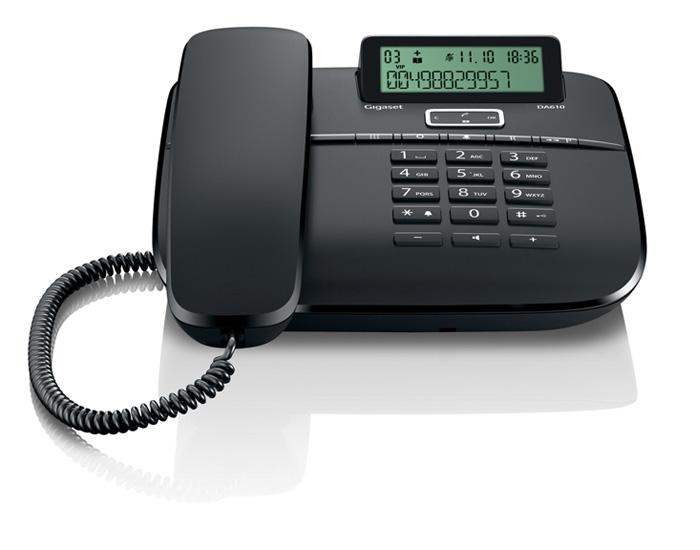 